Slovenská lekárska komora (organizátor podujatia)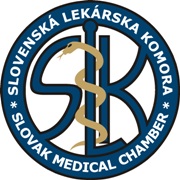 a MUDr. Alena Stančoková (odborný garant podujatia)Vás srdečne pozývajú naOdborný seminárTermín:  9. 11. 2017 o 14,00 hod.Miesto konania: Ústredná vojenská nemocnica SNP Ružomberok,                            pneumologicko-ftizeologické oddelenieOdborný program: MVDr. Augustín P. (GSK)– Duálna bronchodilatačná liečba – nové poznatky.                                                60min– Súčasná evidencia pre použitie ICS v liečbe pacientov s CHOCHP.                   60min   Odborné podujatie sa uchádza o pridelenie kreditov CME. Predpokladaná výška nepeňažného plnenia spojeného s Vašou účasťou podliehajúceho zrážkovej dani podľa Zákona č. 595/2003 Z. z. o dani z príjmov v znení neskorších predpisov je maximálne 0,- EUR, z toho výška zrážkovej dane (19%) predstavuje maximálne 0,- EUR. Peňažné a nepeňažné náklady súvisiace s Vašou účasťou na odbornom podujatí budú zverejnené v  súlade s kódexom Európskej asociácie farmaceutického priemyslu (EFPIA) a príslušnou slovenskou legislatívou podľa Zákona o lieku  č. 362/2011 Z.z. o liekoch a zdravotníckych pomôckach v znení neskorších predpisov. V prípad otázok, prosím, kontaktujte:RNDr. Ľudmila Hricová						              MVDr. Peter AugustínMedical Representative							Medical Scientific LiaisonGlaxoSmithKline							GlaxoSmithKlineTel.č.: +421 903 282 657						Tel. č.: +421 903 283 103Podujatie podporili GSK Slovakia,  LEKÁR a.s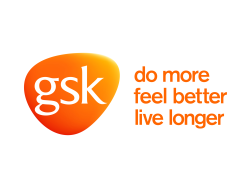 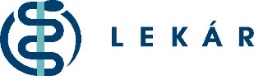 